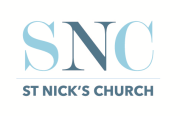 Behold our God (5)				  			             	         Isaiah 41: 1-4Opening Reflection How does reading the news normally make you feel?IntroductionGod’s concern God’s control God’s commitment ApplicationKnow GodListen to GodBelong to GodQuestions for DiscussionWhat strikes you most from our passage?How should this passage change the way we read the news? What stops us from knowing our great God as well as we should?What stops us listening to God as well as we should?